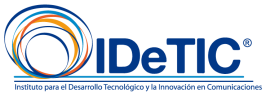 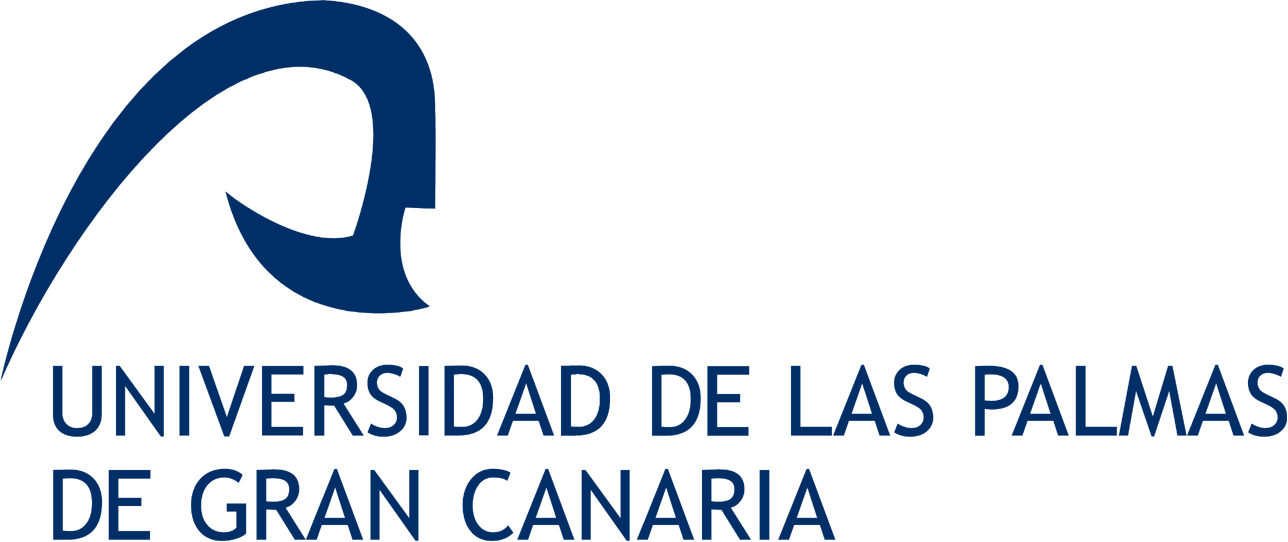  Instituto Universitario para el Desarrollo Tecnológico y la Innovación en Comunicaciones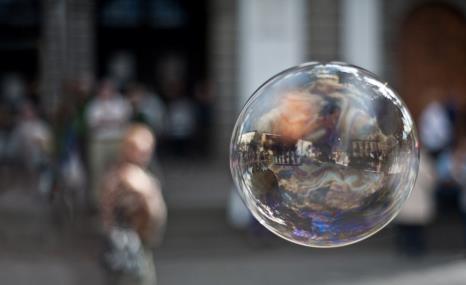 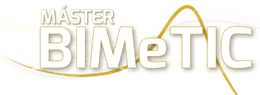 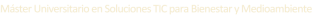 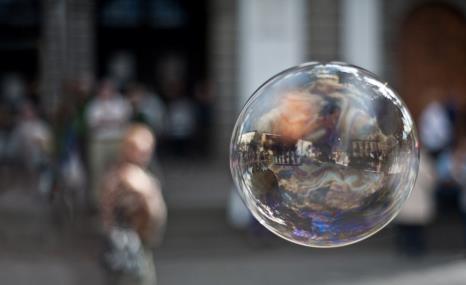 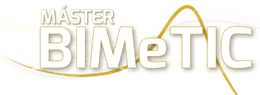 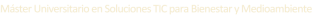 Trabajo Fin de Máster(Hoja en blanco)Instituto Universitario para el Desarrollo Tecnológico y la Innovación en ComunicacionesHoja de Firmas del TFM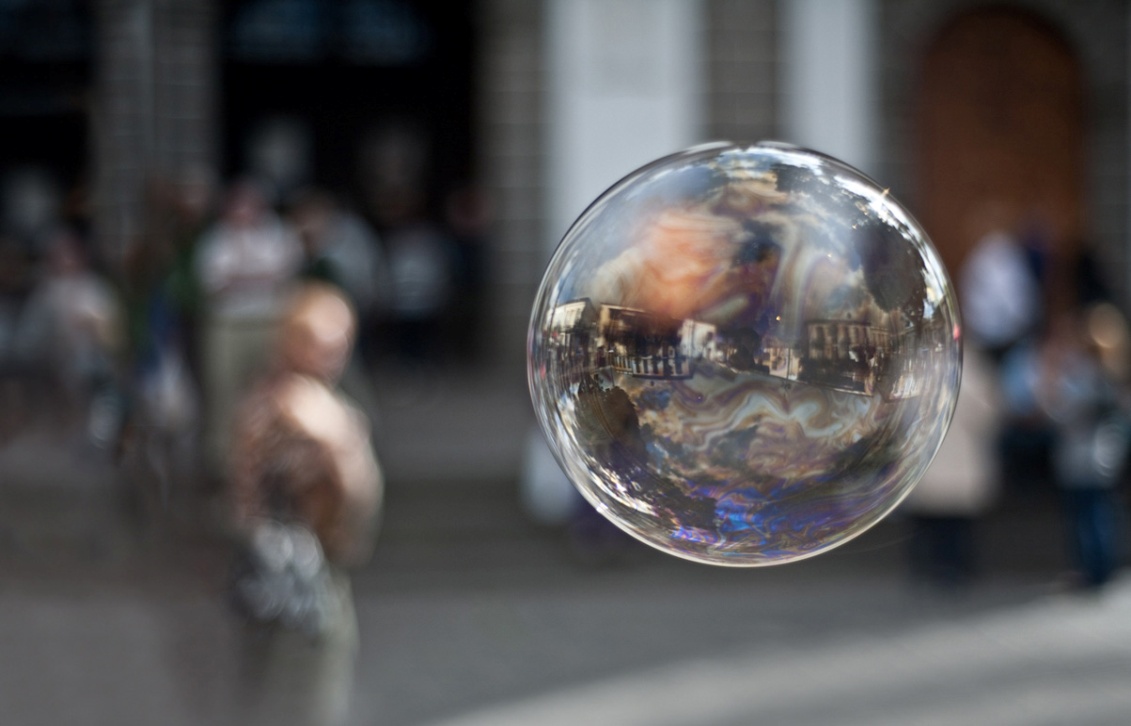 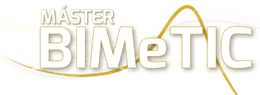 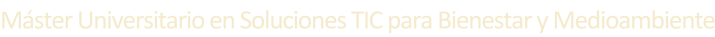 (Hoja en blanco)Instituto Universitario para el Desarrollo Tecnológico y la Innovación en ComunicacionesHoja de Evaluación del TFM(Hoja en blanco)Memoria del TFMPara el resto del documento, se seguirá el artículo 3 del Reglamento de TFM del IDeTIC Además, se utilizará folio DIN A4, hojas numeradas, interlineado de 1.5 cm y márgenes de impresión: interior de 3 cm, exterior de 2.5 cm, y superior e inferior de 2.5 cm cada uno (plantilla). 